SELECTMEN’S MEETING  AGENDAJanuary 15th, 2019 Flag Salute 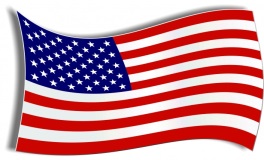 CALL TO ORDER: 6:00 PMROLL CALL: Nancy Hatch, Chair      Bill Rand, Vice      Gerald Folster    Lee Bryant     Debbie Hodgins, Administrative Assistant        Cathy Jordan, ClerkBill Rand will be absent for November and December meetings - ExcusedMINUTES:  Approve the December 18th, 2019 Selectmen’s minutesGUEST:  EXECUTIVE SESSION:  1 M.R.S.A. § 405 (6) (A) Employee EvaluationsPLANNING BOARD MINUTES:  December & January meeting minutes – Informational onlyCOMPREHENSIVE PLAN COMMITTEE:CEO REPORT:  See reportACO:EDDINGTON FIRE: InformationalROADS:Update on roads.Road Maintenance PolicyTREASURERS REPORT:  1. Tax Acquired Property2. Budget workshop reminder3.  Phone/Internet issues update4.  Monthly reportsCLERKS REPORT: Annual reports due from committees and board membersOLD BUSINESS:Boat LaunchNEW BUSINESS: PUBLIC COMMENTS:ADJOURNMENT:Time:Motion